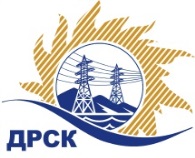 Акционерное Общество«Дальневосточная распределительная сетевая  компания»Протокол заседания Закупочной комиссии по вскрытию поступивших конвертовг. Благовещенск        Способ и предмет закупки: Открытый электронный запрос цен на право заключения Договора на выполнение работ: «Мероприятия по строительству и реконструкции  для  технологического присоединения потребителей г.Белогорска к сетям 10/0,4 кВ».Плановая стоимость закупки: 535 863,78 руб. без учета НДС.Закупка 2166 р. 2.1.1. ГКПЗ 2017 г.ПРИСУТСТВОВАЛИ: члены постоянно действующей Закупочной комиссии АО «ДРСК» 1 уровняИнформация о результатах вскрытия конвертов:В адрес Организатора закупки поступило 2 (две) заявки  на участие в закупке, конверты с которыми были размещены в электронном виде на сайте Единой электронной торговой площадки, по адресу в сети «Интернет»: https://rushydro.roseltorg.ru.Вскрытие конвертов было осуществлено в электронном сейфе организатора закупки на ЕЭТП, в сети «Интернет»: https://rushydro.roseltorg.ru.Дата и время начала процедуры вскрытия конвертов с предложениями участников: 14:00 (время местное) 13.11.2017г.Место проведения процедуры вскрытия конвертов с заявками участников: Единая электронная торговая площадка, в сети «Интернет»: https://rushydro.roseltorg.ru.В конвертах обнаружены заявки следующих участников:Секретарь Закупочной комиссии 1 уровня АО «ДРСК»	Челышева Т.В.  исп. Чуясова Е.Г.Тел. 397268№ 683/УКС-В13.11.2017№п/пНаименование Участника закупки и место нахожденияЦена заявки на участие в закупке, руб. 1.ООО "ВостокЭнергоСоюз" (675000, г.  Благовещенск, ул. Больничная, 62)529 863,77 руб. без учета НДС (625 239,25 руб. с учетом НДС). 2.ООО «Элмонт» 
(675000, г.  Благовещенск, ул. Нагорная, 19)535 863,78 руб. без учета НДС (632 319,26 руб. с учетом НДС). 